Course Revision Proposal Form[ ]	Undergraduate Curriculum Council  [X]	Graduate CouncilSigned paper copies of proposals submitted for consideration are no longer required. Please type approver name and enter date of approval.  Email completed proposals to curriculum@astate.edu for inclusion in curriculum committee agenda. 1. Contact Person (Name, Email Address, Phone Number)2. Proposed Starting Term and Bulletin Year for Change to Take Effect3. Current Course Prefix and Number 3.1 – []	Request for Course Prefix and Number change 	If yes, include new course Prefix and Number below. (Confirm that number chosen has not been used before. For variable credit courses, indicate variable range. Proposed number for experimental course is 9. )3.2 –  	If yes, has it been confirmed that this course number is available for use? 		If no: Contact Registrar’s Office for assistance. 4. Current Course Title 	4.1 – [] 	Request for Course Title Change	If yes, include new Course Title Below.  If title is more than 30 characters (including spaces), provide short title to be used on transcripts.  Title cannot have any symbols (e.g. slash, colon, semi-colon, apostrophe, dash, and parenthesis).  Please indicate if this course will have variable titles (e.g. independent study, thesis, special topics).5. – [ ] 	Request for Course Description Change. 	If yes, please include brief course description (40 words or fewer) as it should appear in the bulletin.6. – [ ] 	Request for prerequisites and major restrictions change.  (If yes, indicate all prerequisites. If this course is restricted to a specific major, which major. If a student does not have the prerequisites or does not have the appropriate major, the student will not be allowed to register). 	Are there any prerequisites?   If yes, which ones?  Why or why not?  	Is this course restricted to a specific major?  If yes, which major?	 7. – [ ] 	Request for Course Frequency Change (e.g. Fall, Spring, Summer).    Not applicable to Graduate courses.		a.   If yes, please indicate current and new frequency: 8. – [ ] 	Request for Class Mode Change If yes, indicate if this course will be lecture only, lab only, lecture and lab, activity, dissertation, experiential learning, independent study, internship, performance, practicum, recitation, seminar, special problems, special topics, studio, student exchange, occupational learning credit, or course for fee purpose only (e.g. an exam)?  Please indicate the current and choose one.9. – [ ] 	Request for grade type changeIf yes, what is the current and the new grade type (i.e. standard letter, credit/no credit, pass/fail, no grade, developmental, or other [please elaborate])10.  	Is this course dual listed (undergraduate/graduate)?     	a.   If yes, indicate course prefix, number and title of dual listed course.11.  	Is this course cross listed?  (If it is, all course entries must be identical including course descriptions. Submit appropriate documentation for requested changes. It is important to check the course description of an existing course when adding a new cross listed course.)11.1 – If yes, please list the prefix and course number of cross listed course.11.2 –  	Are these courses offered for equivalent credit? 			Please explain.   12.  ]	Is this course change in support of a new program?  a.    If yes, what program?13.  	Does this course replace a course being deleted? a.    If yes, what course?14.  	Will this course be equivalent to a deleted course or the previous version of the course?   a.    If yes, which course?15.  	Does this course affect another program?  If yes, provide confirmation of acceptance/approval of changes from the Dean, Department Head, and/or Program Director whose area this affects.16. 	[NO] Does this course require course fees?	If yes: Please attach the New Program Tuition and Fees form, which is available from the UCC website.Revision Details17. Please outline the proposed revisions to the course. Include information as to any changes to course outline, special features, required resources, or in academic rationale and goals for the course. The following table outlines the semester requirements for the course. Emphasis will be given on consumer behavior.Reading: Articles change all the time, so most of the reading is: To be assigned = “TBA”.Deliverables: Quizzes and/or Homework and/or Presentation = “Q/H/P”; project consist of written summaries and a voice-over PowerPoint presentation18. Please provide justification to the proposed changes to the course.  	The proposed course revisions will modernize this course, providing more focus on consumer behavior research in agribusiness and food marketing. Behavioral and experimental economics have become major contributors to economic theory and application in the agribusiness and food industries. Students obtaining an MS in Agriculture with an Agribusiness concentration should be familiar with the theoretical background and potential use cases in their career. The course matches with course requirements in other MS in Agriculture Agribusiness concentration programs and will provide crucial and foundational knowledge for agribusiness management and marketing in the modern world.19.  	Do these revisions result in a change to the assessment plan?	*If yes: Please complete the Assessment section of the proposal on the next page. 	*If no: Skip to Bulletin Changes section of the proposal. *See question 19 before completing the Assessment portion of this proposal. AssessmentRelationship with Current Program-Level Assessment Process20.  What is/are the intended program-level learning outcome/s for students enrolled in this course?  Where will this course fit into an already existing program assessment process? 21. Considering the indicated program-level learning outcome/s (from question #23), please fill out the following table to show how and where this course fits into the program’s continuous improvement assessment process. For further assistance, please see the ‘Expanded Instructions’ document available on the UCC - Forms website for guidance, or contact the Office of Assessment at 870-972-2989. 	(Repeat if this new course will support additional program-level outcomes) Course-Level Outcomes22. What are the course-level outcomes for students enrolled in this course and the associated assessment measures? (Repeat if needed for additional outcomes)Bulletin Changes*Changes affect page 289 of the 2019-2020 Graduate Bulletin:AGEC 5083. Agricultural Policy and Current Issues Economic developments in agriculture; role of the government in agriculture and policies affecting rural people are considered. Text and current information are utilized. Prerequisite: AGEC 1003 or ECON 2313 or ECON 2323. AGEC 6003. Advanced Agricultural and Food Marketing Consumer Behavior and Food Marketing	Recent developments in the consumer and behavioral economics of food, crop, and livestock markets.ing. A study of demand, product valuation, costs, efficiencies, and traceability issues associated with various agricultural and food marketing channels. Application of firm theory experimental design to agricultural and food marketing. AGEC 6013. Advanced Agricultural Price Analysis Rigorous analysis of economic determination of agricultural and food prices in markets separated by time, geographically dispersed, and government influenced. Characteristics of specific agricultural product types and prices under alternative structures; relationship to global food supply chain.For Academic Affairs and Research Use OnlyFor Academic Affairs and Research Use OnlyCIP Code:  Degree Code: 
Department Curriculum Committee ChairCOPE Chair (if applicable) 
Department Chair: Head of Unit (If applicable)                          
College Curriculum Committee ChairUndergraduate Curriculum Council Chair 
College DeanGraduate Curriculum Committee ChairGeneral Education Committee Chair (If applicable)                         Vice Chancellor for Academic AffairsWeek/DateTopicReading*DeliverablesWeek 1: Introduce Yourself; Review Microeconomic Theory; Scientific MethodWiki – Scientific Method; Croson & Gachter 2010; Discussion Board; Q/H/P; Phone Call with InstructorWeek 2: Neo-classical axioms; Utility TheoryRegression Tables; Royer et al. 2015Discussion Board; Q/H/PWeek 3: Prospect TheoryWiki – Prospect Theory; Kahneman & Taversky 1979Discussion Board; Q/H/PWeek 4: Project 1 PresentationArticle Review PresentationProject 1 Write up and presentationWeek 5: Mental Accounting; Probability WeightingWiki – Mental Accounting; Two Thaler articles 1980, 1985; Caputo et al. 2019Discussion Board; Q/H/PWeek 6: Risk and Loss Aversion; Endowment EffectWiki – Risk Aversion and Loss Aversion; Menapace et al. 2012; Ericson and Fuster 2013Discussion Board; Q/H/PWeek 7: Time Preferences; Game TheoryAkerlund et al. 2010; Laibson 1997; NS Ch. 7-8Discussion Board; Q/H/PWeek 8:  Mid-term ExamONLINEMid-term ExamWeek 9: Supply and Value Chain Management; BlockchainIBM-Walmart Food Trust 2017; Schweizer et al. 2019Discussion Board; Q/H/PWeek 10: ERPs; TraceabilityTBADiscussion Board; Q/H/PWeek 11: Project 2 PresentationCountry-level Traceability System for Food ProductProject 2 Write up and presentationWeek 12: NeuroeconomicsWiki – Neuroeconomics; Sanfey 2007; McFadden et al. 2015; Davis et al. 2019Discussion Board; Q/H/PWeek 13: Experimental MethodsEgan et al. 2015; Carson et al. 2001; Levitt and List 2009Discussion Board; Q/H/PWeek 14: Experimental MethodsMalone and Lusk 2019; Loomis 2014; Su et al. 2017Discussion Board;Q/H/PWeek 15: Project 3 PresentationExperimental Design for a Food ProductProject 3 Write up and presentationWeek 16: Final ExamONLINEFinal ExamProgram-Level Outcome 1 (from question #23)Assessment MeasureAssessment TimetableWho is responsible for assessing and reporting on the results?Outcome 1Which learning activities are responsible for this outcome?Assessment Measure Instructions Please visit http://www.astate.edu/a/registrar/students/bulletins/index.dot and select the most recent version of the bulletin. Copy and paste all bulletin pages this proposal affects below. Follow the following guidelines for indicating necessary changes. *Please note: Courses are often listed in multiple sections of the bulletin. To ensure that all affected sections have been located, please search the bulletin (ctrl+F) for the appropriate courses before submission of this form. - Deleted courses/credit hours should be marked with a red strike-through (red strikethrough)- New credit hours and text changes should be listed in blue using enlarged font (blue using enlarged font). - Any new courses should be listed in blue bold italics using enlarged font (blue bold italics using enlarged font)You can easily apply any of these changes by selecting the example text in the instructions above, double-clicking the ‘format painter’ icon   , and selecting the text you would like to apply the change to. 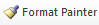 Please visit https://youtu.be/yjdL2n4lZm4 for more detailed instructions.